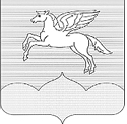  АДМИНИСТРАЦИЯГОРОДСКОГО ПОСЕЛЕНИЯ «ПУШКИНОГОРЬЕ»ПУШКИНОГОРСКОГО РАЙОНА ПСКОВСКОЙ ОБЛАСТИ                                                     ПОСТАНОВЛЕНИЕ31.10.2022г. № 266                                                                                                                                           О  выделении  специальных  мест  для   размещения  предвыборных   печатных   агитационных   материалов на территорииизбирательных   участков  при  подготовке  и  проведении досрочных  выборов  Главы Пушкиногорского района      В соответствии с пунктом 8 статьи  51 закона Псковской области от 01.08.2003 г. № 295-оз «Избирательный кодекс Псковской области», на основании Постановления территориальной избирательной комиссии Пушкиногорского района  от 31 октября 2022года № 31/169-5                                               «О предложении к органам местного самоуправления по выделению и оборудованию специальных мест для размещения печатных агитационных материалов при проведении досрочных выборов Главы Пушкиногорского района,  Администрация городского поселения  «Пушкиногорье»ПОСТАНОВЛЯЕТ:1. Выделить на территориях  избирательных  участков  №№ 331-340 специальные места для размещения предвыборных печатных агитационных материалов при подготовке и проведении досрочных выборов Главы Пушкиногорского района:Избирательный участок № 331- рп. Пушкинские Горы, ул. Ленина,  д. 8 (доска объявлений у магазина № 6 Пушкиногорского райпо);- рп. Пушкинские Горы, Турбаза (доска объявлений у дома № 1);- рп. Пушкинские Горы, ул. Новоржевская, с южной стороны торгового объекта «Магнит».Избирательный участок № 332- рп. Пушкинские Горы, ул. Ленина, у дома № 36 – рыночная площадь (доска объявлений);- рп. Пушкинские Горы, ул. Ленина, с западной стороны дома № 48.Избирательный участок № 333- рп. Пушкинские Горы, ул. Ленина, у дома № 36 – рыночная площадь (доска объявлений);- рп. Пушкинские Горы, ул. Аэродромная, у дома № 31 (доска объявлений).Избирательный участок № 334- рп. Пушкинские Горы, ул. Молодых патриотов, дом № 3 (доска объявлений);- рп. Пушкинские Горы, ул. Заозерная, д. 40 (доска объявлений у магазина Пушкиногорского райпо).Избирательный участок № 335- рп. Пушкинские Горы, ул. Пушкинская, у дома № 3 (доска объявлений);- рп. Пушкинские Горы, ул. Пушкинская, д. 69 (доска объявлений у магазина Пушкиногорского райпо).Избирательный участок № 336- рп. Пушкинские Горы, ул. Пушкинская, д. 69 (доска объявлений у магазина Пушкиногорского райпо);- рп. Пушкинские Горы, съезд с ул. Пушкинской на ул. Западная.Избирательный участок № 337- д. Блажи (доска объявлений у дома № 4).Избирательный участок № 338- д. Козляки, магазин Пушкиногорского райпо (доска объявлений).Избирательный участок № 339- рп. Пушкинские Горы, ул. Аэродромная, у дома № 31 (доска объявлений);- рп. Пушкинские Горы, ул. Совхозная, поворот к домам № 25А-25В (доска объявлений);- д. Осница (доска объявлений).Избирательный участок № 340- д. Подкрестье, магазин Пушкиногорского райпо (доска объявлений).2. Обнародовать настоящее постановление в соответствии с Уставом городского поселения «Пушкиногорье».3. Направить настоящее постановление в территориальную избирательную комиссию Пушкиногорского района.Глава  Администрации городскогопоселения «Пушкиногорье»                                                           А.В.Афанасьев                                                        